Zingen en lopen deden de kind’ren 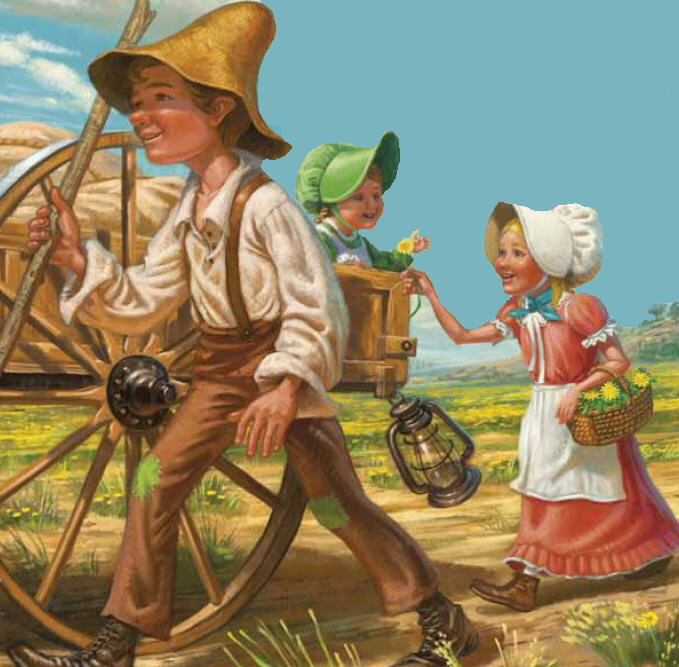 van de pioniersIedere dag weer zingen en lopen 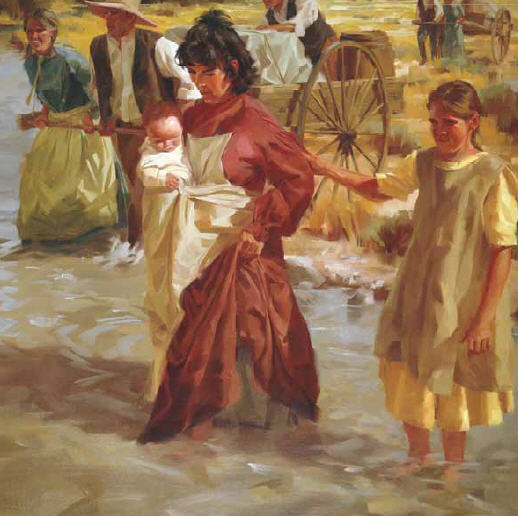 lopen alsmaar doorWassen in ‘t beekje, werk en pretzondag voor rusten en gebed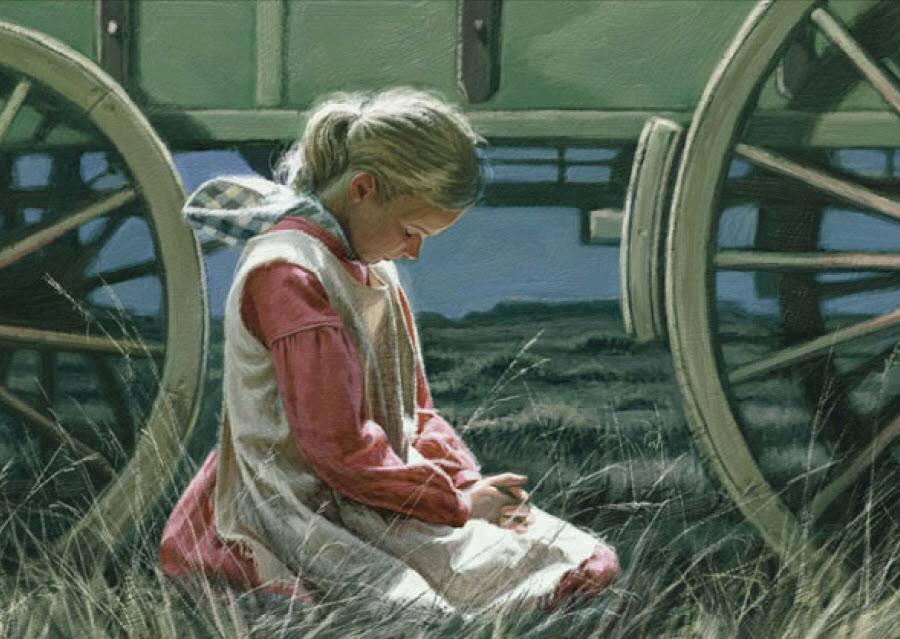 Week in week uit steeds zingen en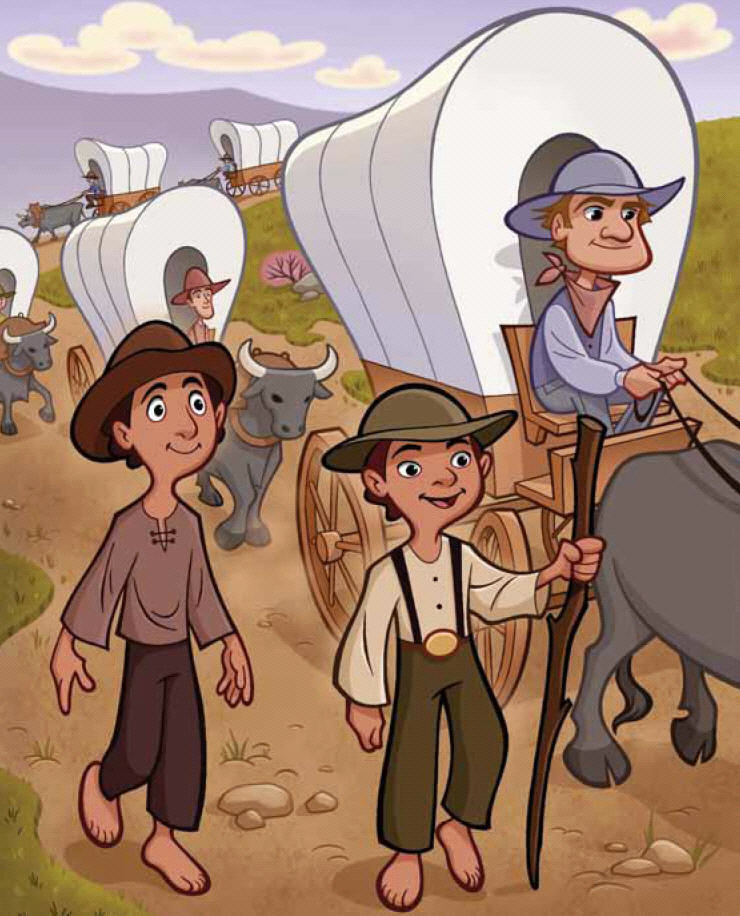 lopen, lopen, lopen, alsmaar door